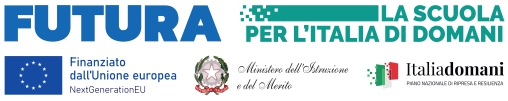 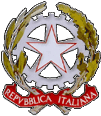 Ministero dell’Istruzione e del MeritoISTITUTO COMPRENSIVO DI TEGLIOVia Valgella, 75/A – 23036 Teglio (SO) - Tel: 0342 735514   e-mail: soic80900r@istruzione.it - soic80900r@pec.istruzione.it - sito: www.icteglio.edu.itC.F. 83002040141    - Codice Univoco Ufficio UFE75OAllegato BMODELLO DICHIARAZIONE PUNTEGGIOIl/la sottoscritto/a ________________________________________________________________ nato/a a ________________________________________il ___ /____/ ______ Residente a: ___________________________ Indirizzo: _________________________________ sotto la propria responsabilità e consapevole di quanto disposto dall'art. 76 del D.P.R. 28.12.2000, n. 445 e delle conseguenze di natura penale in caso di dichiarazioni mendaci DICHIARAdi possedere ai fini della valutazione comparativa di cui all’art. 3 dell’Avviso di selezione, i titoli di studio e/o le esperienze professionali seguenti:Descrizione titoli di studio:Descrizione esperienza professionale:Descrizione esperienza quale formatore:Data ___________		                                  Firma _______________________CRITERI DI SELEZIONECRITERI DI VALUTAZIONEMODALITÀ DI VALUTAZIONEPUNTEGGIODICHIARATO DAL CANDIDATOPUNTEGGIOASSEGNATO Titoli di studio(Max 10 punti)Conseguimento di laurea magistrale o specialistica in Scienze della Formazione PrimariaDa 90 a 99, 1 puntoDa 100 a 110, 2 punti110 e Lode, 3 punti(Max 3 punti)Titoli di studio(Max 10 punti)Ulteriore laurea rispetto alla prima 2 punti per l’ulteriore titolo di laurea posseduto (Max 2 punti)Titoli di studio(Max 10 punti)Master o titolo di specializzazione universitaria 1 punto in caso di Master di I livello;3 punti in caso di Master di II livello o Specializzazione almeno annuale.(Max 5 punti)Esperienza professionale(Max 40 punti)insegnamento nella Scuola dell’Infanzia e/o nella scuola Primaria (si valuta solo il servizio prestato in scuole statali o paritarie)Numero anni di insegnamento nella Scuola dell’Infanzia e/o nella scuola Primaria:n.2 punti per ogni anno o frazione inferiore all’anno scolastico superiore a 180 giorni:n. 1 punto per ogni frazione inferiore all’anno scolastico non inferiore a 91 giorni:Esperienza professionale quale formatore(Max 50 punti)n. ore di formazione erogate negli anni scolastici precedenti in attività di formazione all’uso delle tecnologie digitali rivolte a docenti della Scuola dell’Infanzia o della Scuola Primaria in servizio in istituzioni scolastiche statali o paritarie 0,5 punti per ogni ora di formazione effettivamente erogata